Witam wszystkie Słoneczka oraz RodzicówPrzygotowałam materiały na cały tydzień od 04.05.2020r. do 08.05.2020r. Życzę zdrowia i owocnej pracy Pozdrawiam Iwona Burzyńska Temat kompleksowy: „Ktoś nam niebo pomalował. Witaj, tęczo kolorowa!”Poniedziałek 04.05.2020 „Siedmiobarwny szlak na niebie”• „Tęcza” – wiersz M . Konopnickiej„Tęcza”– A kto ciebie, śliczna tęczo, Siedmiobarwny pasie, Wymalował na tej chmurce Jakby na atłasie? – Słoneczko mnie malowało Po deszczu, po burzy; Pożyczyło sobie farby Od tej polnej róży. Pożyczyło sobie farby Od kwiatków z ogroda; Malowało tęczę – na znak, Że będzie pogoda! Maria KonopnickaPrzykładowe pytania: – Gdzie można zobaczyć tęczę? – Jak wygląda tęcza? – Jakie ma kolory? – Kiedy powstaje tęcza?„Kolory tęczy” zabawa dydaktycznaJest siedem kolorów tęczy i występują one w następującej kolejności: Czerwony, pomarańczowy, żółty, zielony, niebieski, granatowy i fioletowy.Proszę, aby dziecko nazwało wszystkie kolory tęczy. Obrazek znajduje się poniżej..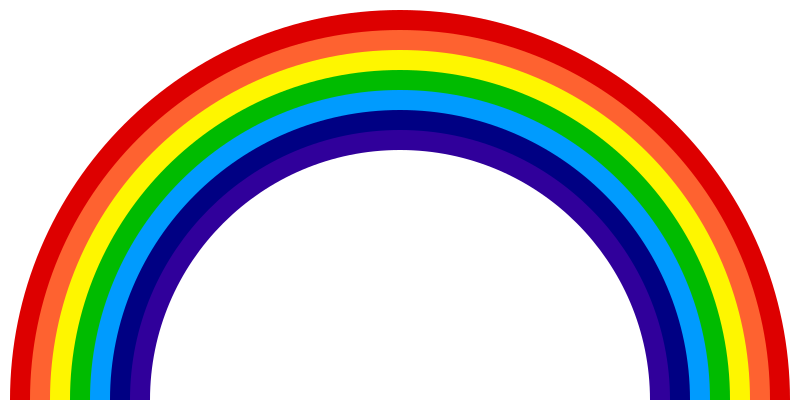 • „Tęcza nad łąką” – słuchanie i nauka piosenki„Tęcza nad łąką”1.Ogromna chmura zakryła słońce,
lecą na ziemię deszczu kropelki.
Mokną biedronki, mokną zające,
małym ślimakom mokną muszelki.Ref. Tęcza, tęcza jaka ładna,
błyszczy w górze kolorami.
Weźmy wszyscy się za ręce
namalujmy tęczę sami.2.Zza wielkiej chmury wybiegło słońce,
wpadło na łąkę tyle promieni.
Patrzą biedronki, patrzą zające,
to kolorami tęcza się mieni.Ref. Tęcza, tęcza...https://youtu.be/VSNM6j6AdAwWtorek 05.05.2020 „Karminowa czerwień”• „Deszczyk pada, słonko świeci” – zabawa orientacyjno-porządkowa . Dzieci stoją w określonym miejscu, np . pod ścianą . Na słowa: Słońce świeci! – spacerują, podskakują. Na słowa: Deszczyk pada! – przykucają i rączkami naśladują daszek lub parasol .„Cukierkowa tęcza”Co będzie potrzebne? Biały płaski talerz, woda w temperaturze pokojowej, kolorowe cukierki SKITTLES - 	1 OPAKOWANIE. Wokół rantu talerza układamy cukierki w kształcie okręgu, następnie wlewamy powoli na środek talerza wodę i obserwujemy co się dzieje. Ważne, aby po wlaniu wody nie przestawiać talerza i nie przesuwać talerza, bo barwniki się rozpłyną nierówno. Najlepiej jak talerz stoi w miejscu. Cukierki zaczynają puszczać barwniki w bardzo efektowny sposób już po kilku sekundach barwiąc wodę niczym powstająca tęcza. „Rymowanki – pokazywanki” Kółko małe, kółko duże (rysujemy palcem w powietrzu małe i duże koło)Ręce w dole, ręce w górze (ręce w dół i w górę)Najpierw w prawo, potem w lewo (przechylamy w prawo i w lewo)Tak się buja w lesie drzewo (bujamy się na boki całym ciałem)Rodzicu!Twoim zadaniem jest głośne mówienie dziecku poszczególnych fragmentów wiersza. Dziecko:Uczy się koncentrować na wypowiedzi rodzica a jednocześnie musi wykonać polecenie. Środa 06.05.2020 „Słoneczny żółty”„Zabawa w emocje”Pokazujemy swoim wyrazem twarzy jakąś emocję. Zadaniem dziecka jest ją nazwać np.: strach, a następnie powtórzyć. Następnie to dziecko pokazuje wyrazem twarzy swoją emocję – my ją nazywamy i powtarzamy wyraz twarzy dziecka. Ważne jest, abyśmy nazywali emocje. „Dokończ zdanie”Zabawa rozwijająca nie tylko mowę, ale pozwalająca poznać emocje dziecka, jak i również ośmielająca dziecko do wypowiedzi. Dziecko kończy zdanie wypowiedziane przez rodzica:- jestem zły, gdy…………..- cieszę się , gdy……………- jestem smutny, gdy………….- mój ulubiony dzień to…………-itp….„Słoneczko” – praca plastycznaNa dużej kartce papieru proszę narysować koło lub je odrysować, np. od talerza. Następnie proszę, aby dziecko pomalowało wnętrze koła żółtą farbą. Później proszę pomalować farbą całą dłoń dziecka  i pomóc dziecku odcisnąć dłoń wokół koła (kilka razy), tworząc promienie naszego słoneczka. W tworzenie promieni słonecznych można zaangażować wszystkich domowników.„Zgadnij co to”To bardzo prosta zabawa, do której potrzebne nam będą  przedmioty codziennego użytku: szalik – do przewiązania oczu. Zawiązujemy dziecku oczy i podajemy po kolei przedmioty, by odgadło ich nazwę (klocek, łyżka, miś, lalka, …)Możemy zacząć od najprostszych, a potem sięgamy po coraz trudniejsze. Czwartek 07.05.2020 „Szmaragdowa zieleń”• „Zielona żabka” – wysłuchanie wiersza K . Pileckiej„Zielona żabka”Chwaliła się pewna żabka: – Mam zieloną sukienkę w kwiatki, Zazdroszczą mi wszystkie żabki. Pływam, nurkuję i skaczę, Nie lękam się i nie płaczę. Nie boję się nawet bociana, Co po łące brodzi od rana. A bocian kroczył po łące, Podziwiał stokrotki kwitnące. I żabkę dojrzał z daleka. Tym razem mu nie uciekła. Zaniósł ją bociek do gniazda. Ale to była jazda! Ze strachu pożółkła jej sukienka. Zrobiła się żabka maleńka. I bardzo prosi bociana: – Niech pan mnie puści, proszę pana. Już nigdy nie będę się tak chwalić. Zanieś mnie do sióstr i braci. Zaklekotał bocian: kle-kle, – Czegóż to się żabce chce. Na szczęście dzień piękny mamy, Zaniosę cię do mamy, Ale… pamiętaj – koniec z przechwałkami! Krystyna Pilecka„Wyruszamy na wycieczkę” – zabawa ruchowaJest to zabawa ruchowa, jeżeli jest taka możliwość, można ją wykonać w ogrodzie. Dziecko wykonuje polecenia rodzica:- idziemy przez las- przeskakujemy przez strumyk- wspinamy się na wysoką górę- wyrywamy kwiaty i wąchamy- zbiegamy z górki- odpoczywamy po wyprawie….Poleceń może być wiele, wiele różnych  (tu zależy od wyobraźni rodzica), potem może być zamiana ról i dziecko wydaje polecenia rodzicowi. Piątek 08.05.2020 „Szafirowy błękit”„Tęcza na niebie” – praca plastycznaWyklej plasteliną kropki na tęczy wg podanego wzoru, koloru. Następnie pokoloruj chmurki na niebiesko. Później spróbuj wyciąć tęczę i chmurki. Na koniec przylej chmurki na końcach tęczy.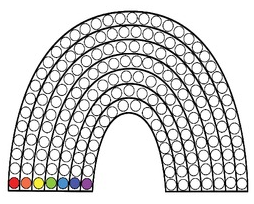 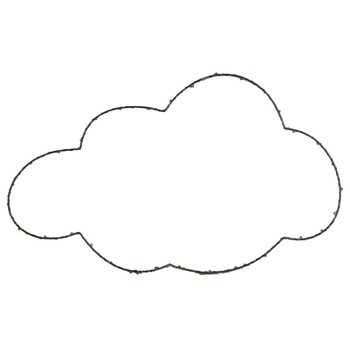 • „Miniwystęp” – prezentacja piosenki „Tęcza nad łąką” 